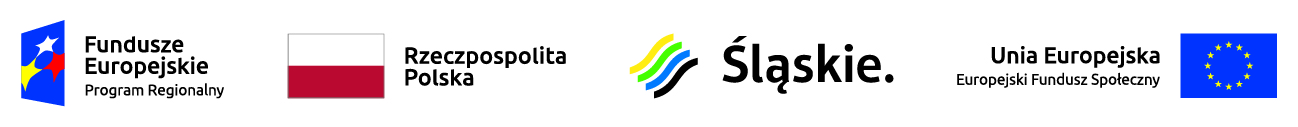 Lista projektów, które spełniły kryteria i uzyskały wymaganą liczbę punktów (z wyróżnieniem projektów wybranych 
do dofinansowania) – Poddziałanie 8.3.2 Realizowanie aktywizacji zawodowej poprzez zapewnienie właściwej opieki zdrowotnej – konkurs, 
typ projektu 2: Wdrażanie programów zdrowotnych dot. rehabilitacji leczniczej, ułatwiających powroty do pracy i utrzymanie zatrudnienia 
we współpracy z pracodawcamiRegionalny program rehabilitacji oddechowej jako drogi powrotu do aktywności zawodowej i społecznej na lata 2019-2022* Umowa zostanie podpisana pod warunkiem dostępności środkówLp.numer w LSITytuł projektuWnioskodawcaAdres WnioskodawcyWartość projektu DofinansowanieWynik ocenyPrzyznane punkty1WND-RPSL.08.03.02-24-0204/19„Oddychamy”- kompleksowa rehabilitacja osób z problemami zdrowotnymi płucFizjo Factory 
Bartosz Schmidtul. Graniczna 92 41-506 Chorzów476 856,25 zł419 633,50 złpozytywny, wybrany do dofinansowania* 55,52WND-RPSL.08.03.02-24-0205/19Głęboki oddech- kompleksowa rehabilitacja pulmonologiczna w Województwie ŚląskimAMED Sp. z o.o.ul. Ceglana 67 C 40-514 Katowice847 893,75 zł746 146,50 złpozytywny, wybrany do dofinansowania* 543WND-RPSL.08.03.02-24-0209/19Realizacja regionalnego programu rehabilitacji oddechowej jako drogi powrotu do aktywności zawodowej i społecznej na lata 2019-2022 przez EMC Silesia„EMC SILESIA” Sp.  z o.o.ul. Morawa 31 40-353 Katowice794 887,50 zł699 501,00 złpozytywny, wybrany do dofinansowania* 52,5